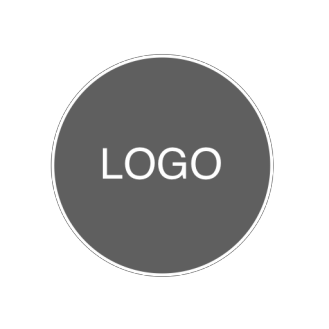 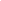 DATE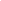 N° DE FACTURE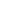 <Modalités de paiement (échéance à réception, échéance en Xjours)>FACTURER	DÉTAILS DU PROJET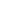 <Nom de la personne-ressource><Nom de l'entreprise cliente><Adresse><Téléphone><Courriel>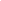 <Nom du projet / Département><Description du projet>Remarques / Instructions de paiement :TOTAL	0,00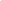 RABAIS	0,00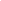 SOUS-TOTAL MOINS LA REMISE	0,00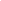 TAUX D'IMPOSITION	0,00 %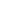 TAXE TOTAL	0,00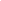 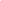 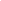 Signature de l'entrepriseSignature du clientDESCRIPTION	HEUREDESCRIPTION	HEURETAUXTOTAL0,000,000,000,000,000,000,000,000,00